 Ottery St Mary Town Council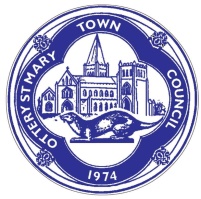 ___________________________________________________________________Minutes of the PLANNING COMMITTEE MEETING OF OTTERY ST MARY TOWN COUNCIL held on THURSDAY 28TH APRIL  2022 at 10.00 am at  Council Officesthe Old Convent, 8 Broad Street, Ottery St Mary PRESENT:- Councillor Copus (Chairman),  Cllrs Giles, Grainger, Lucas and Jane Bushby  AdministratorOTHER PERSONS PRESENT:-  NoneP/22/04/10TO RECEIVE APOLOGIES FOR ABSENCEApologies received from Councillors Johns and Green P/22/04/11DECLARATIONS OF INTEREST AND REQUESTS FOR NEW DPI DISPENSATIONS FORITEMS ON THE AGENDANoneP/22/04/12IN CONSIDERATION OF THE PUBLIC BODIES (ADMISSION TO MEETINGS) ACT 1960(PUBLICITY WOULD BE PREJUDICAL TO THE PUBLIC INTEREST BY REASON OF THE CONFIDENTIAL NATURE OF THE BUSINESS TO BE TRANSACTED): TO AGREE ANY ITEMS TO BE DEALT WITH AFTER THE PUBLIC AND PRESS HAVE BEEN EXCLUDEDThere were noneP/22/04/13REPORTS, CORRESPONDENCE AND ITEMS REFERRED TO THE COMMITTEEThere were noneP/22/04/14TO APPROVE AND SIGN  THE MINUTES OF THE PLANNING COMMITTEE MEETING 12th April 2022 The minutes of the Planning Committee Meeting on  12th April 2022 were approved and signed by the Planning Chair as a correct record.P/22/04/15PLANNING DECISIONS RECEIVED22/0648/FUL	Iron Gate Gardens Nr Feniton EX11 1LU	Withdrawn 22/0487/FUL	42 Claremont Field, OSM, EX11 1NP		Approved 22/0020/ADV  15 Broad St, OSM, EX11 1BY				Approved with conditions The Town Council note with regret that this application has been approved. The Town Council did not support this application as the property is in the  conservation area. Within the Delegated Report  of the application, it was  noted  that there is no bespoke policy regarding advertisements in the Neighbourhood Plan. The Town Council resolve to consider implementing this policy when  the Neighbourhood Plan is reviewed. 22/0168/AGR	Lower Coombe ,Wood Ln, Tipton St John		Refused 22/0456/FUL	13 North Street, OSM  EX11 1DR			Approved with conditions 22/0633/FUL	12 Tipton Vale Metcombe,  OSM, EX11 1RW		Approved with conditions 21/3351/FUL 	Orchard Lea, Wiggaton, OSM, EX11 1PU	 	Approved with conditions & LBC P/22/04/16TO CONSIDER AND DETERMINE OBSERVATIONS ON THE FOLLOWING PLANNING APPLICATIONSReference	       	Applicant	       	Details1) 	22/0765/FUL	Mr C Woodley	Erection of a two storey 4 bed detached 						            dwelling with associated parking and amenity 						space and vehicular access. Site of Woodside, Metcombe, OSM, EX11 1SSTown Council Comments:The Town Council supports this application2)	22/0805/FUL	Michael Lovell 	Single storey extension to front porch36 Ridgeway Gardens, OSM, EX11 1DUTown Council Comments:The Town Council supports this applicationP/22/04/17
TO RECEIVE COUNCILLORS’ QUESTIONS RELATING TO PLANNING MATTERSThere were noneP/22/04/18NEXT MEETING – TBC subject to planning applications being received. The meeting ended at 10.25 amSIGNATURE OF CHAIRMANDATE OF SIGNATUREDATE/VENUE  OF NEXT MEETINGTBC